ДИРЕКТОРУ ШКОЛЕ ЗА КОЈУ JE НАДЛЕЖНA ШКОЛСКA УПРАВA          ПОЖАРЕВАЦМинистарство просвете, науке и технолошког развоја у складу са Меморандумом о разумевању који је потписан 07.02.2019. године са организацијом British Council, ће током наредне три године реализовати Програм ,,Школе за 21. век”. Циљ овог Програма је да подржи развој способности критичког мишљења и вештина решавања проблема и програмирања у току редовних и ваннаставних школских активности. У оквиру Програма, за све основне школе у Републици Србији предвиђена је: реализација обука за директоре, реализација обука за наставнике и додела микробит (micro:bit) програмибилних уређаја. Такође, предвиђена је и подршка оснивању клубова за програмирање, израда пројеката и учешће на такмичењу из програмирања.  Овом приликом Вас са задовољством позивамо на једнодневну обуку за директоре која ће се одржати 20. фебруара  2020. године. Обука ће се одржати у просторијама Регионалног центра за професионални развој запослених у образовању, Горанска  бб у Смедереву  са почетком у 9 часова. У прилогу се налази програм рада обуке. Учесницима обуке који долазе из других градова биће надокнађени трошкови превоза.Циљ обуке је детаљније представљање Програма, размена идеја и мишљења о најефикаснијим начинима његовог спровођења. Током ове обуке такође ћете добити детаљне информације о улози директора у пружању подршке у спровођењу овог програма на нивоу школе у виду делотворних алата и приступа који су им неопходни да би осигурали ефективно учење вештина критичког мишљења и решавања проблема (КMРП) у својим школама, укључујући и мапирање и препознавање вештина критичког мишљења и решавања проблема у оквиру целог наставног плана и програма, као и у оквиру стратегија за планирање, праћење и унапређење наставе и учења. Поред тога, добићете полазне информације о микробит уређају и смернице за формирање и вођење клубова за програмирање у школама.Током обуке ће Вам бити додељени микробит програмибилни уређаји чији број зависи од броја ученика у школи. Обука за директоре је акредитована на 8 сати.Молимо Вас, да се за ову обуку пријавите најкасније до 14. фебруара 2020. године у 17:00 часова  путем електронске пријаве која се налази на следећем линку https://www.surveymonkey.com/r/TQFQS5K. Такође, молимо Вас да на истом линку пријавите координатора школског тима тј.једног од наставника који ће похађати обуку и који ће испред школе бити задужен за координацију школског тима, односно свих наставника који ће похађати обуку. ОБУКА ЗА НАСТАВНИКЕТакође Вас обавештавамо да ће се тродневна обука за наставнике одржавати у периоду од 27. фебруара до 14. марта 2020. године. Више детаља о тачном времену и месту одржавања обуке као и броју наставника које треба да пријавите из Ваше школе, добићете током следеће недеље. Обука за наставнике је акредитована (40 сати), и поред тродневне обуке укључује имплементацију стечених знања и вештина у настави, рад на школском пројекту и онлајн обуку за коришћење микробит уређаја. Обука за наставнике је обавезна за све школе, а програм се налази на листи програма од јавног значаја Министра просвете, науке и технолошког развоја.За сва питања и додатне информације молимо да контактирате запослене на пројекту British Council-a:•	Татјана Слијепчевић, координатор пројекта, email: tatjana.slijepcevic@britishcouncil.rs, тел: +381 (0)63 639 650│•	Стела Дурутовић, координатор обука, email: stela.durutovic@britishcouncil.rs, тел: +381 (0)63 632 797Још једном захваљујемо на Вашем интересовању и укључивању у Програм и радујемо се заједничком раду на унапређивању наставног процеса и пракси. С поштовањем, Школска управаИзјава о приватности British Council ће податке које доставите користити у сврху спровођења пројекта ,,Школе за 21. век”. Једина партнерска институција са којом ћемо делити личне податке у циљу администрирања пројекта је Министарство просвете, науке и технолошког развоја Републике Србије. Правни основ за обраду ових података је Ваш пристанак који је дат испуњавањем апликационог формулара за обуке. British Council поштује Закон о заштити података и законе других земаља које испуњавају међународне стандарде. Имате право да тражите копију података које имамо о Вама као и да тражите да исправимо било коју нетачну информацију. У случају недоумица о томе како користимо Ваше личне податке, такође имате право да се жалите Поверенику за заштиту података о личности. За више информација молимо да посетите одељак о приватности на нашој интернет страници www.britishcouncil.org/privacy или да контактирате локалну канцеларију British Council-a на имејл info@britishcouncil.rs. Ваше податке ћемо чувати 7 година од момента када их прикупимо. 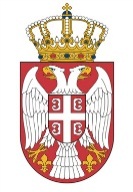 Република СрбијаМИНИСТАРСТВО ПРОСВЕТЕ,HАУКЕ И ТЕХНОЛОШКОГ РАЗВОЈАБ е о г р а дНемањина 22-26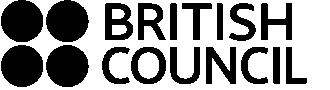 BRITISH COUNCILЛондон, Велика Британија10 Spring Gardens